Australian Acoustical SocietyA.B.N. 28 000 712 658Western Australian DivisionUnit 3/2 Hardy Street, South Perth, W.A. 6151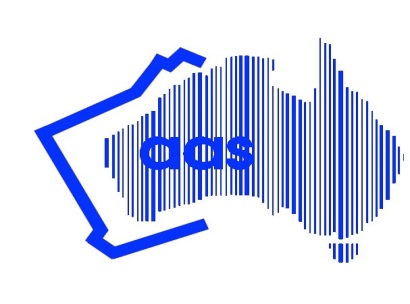 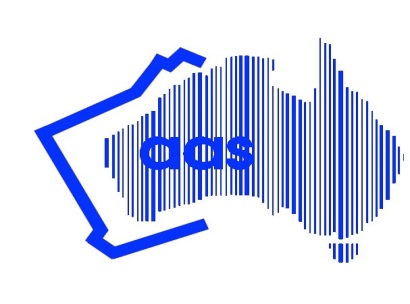 AAS WA Young Scientist Award for Research Students - 2016To assist with attendance at "Acoustics 2016", Brisbane, QLD, November 9-11, 2016.The  Western  Australian  Division  of  the  Australian  Acoustical  Society  (AAS)  is  offering up to four awards of $750 each for research students who are under 35 years of age, to assist their attendance at ‘Acoustics 2016’. Total award pool is $3,000.Successful awardees will be required to provide a short written report (200 to 500 words) to the WA Division on their experiences at the Conference.  This report may be summarised for inclusion in Acoustics Australia.  An alternative to this written report may be a verbal presentation, conducted at a suitable WA division technical meeting / seminar, at the discretion of the AAS WA Division committee.The award is to be spent towards the conference registration fee, and/or travel to and from the conference.  Evidence of attendance must be provided prior to payment of the award – such as a copy of conference registration receipt.  Claims with supporting documentation must be submitted no more than 30 days after close of the conference.The award is open to all research students who are AAS members, or who have applied for AAS membership  (student, associate or member grade) of the WA Division, and who are presenting  a paper or a poster at the conference.To apply for the award complete the following application form, scan, save as one pdf and submit via email to the WA division secretary at:    wa-secretary@acoustics.asn.auThe closing date for the applications is Friday 7th October 2016.  Late applications will not be considered.Confirmation of your received application will be emailed to you within 2 working days. Amounts awarded may  vary  and will  be  at  the  absolute  discretion  of  the  AAS  WA Division committee, pending number of applicants. The decision of the AAS WA Division committee will be final.APPLICATION FOR AAS WA YOUNG SCIENTIST AWARD 20161. DETAILS OF APPLICANTApplicant DetailsTitle: 	Family Name:Personal Name:Date of birth:School/University:Postal Address:State: 	Postcode:Email: 	Telephone:Research topic:List any other funding you have applied for or have been awarded in order to attend this conference (include source and amount).Signature of applicant:Date:Support from SupervisorName of supervisor:Email for supervisor:As supervisor of this research student I endorse this application.Signature of supervisorDate:2. SELECTION CRITERIAConference Paper / posterTitle of conference paper or poster submitted:Abstract:How will your attendance at the conference contribute to the advancement of the science and practice of acoustics?3. CV AND STUDENT CARDAttach one page CV including qualifications, details of your  current project ie PhD or Masters, title  of your  research project, date you  commenced, date you  anticipate completion and list of any  publications to date.Include student card at the  bottom of the  page before scanning so that it appears in the submission file.